Муниципальное бюджетное образовательное учреждение «Лицей»Конспект урока.8 класс.Тема: Исследование черного ящика на постоянном токе.Учитель: Кочешков Д.С.Тип урока: урок совершенствования знаний, умений и навыковФорма организации учебной деятельности: сочетание  фронтальной работы и работы в малых  группах.Оборудование: Доска и мелНа столах учащихся: 1.Набор контрольных листов 2. «Черный ящик». 3. Источник постоянного тока. 4. Амперметр.  5. Вольтметр.Предметные результаты: рассчитывать электрические цепи, планировать эксперимент, определять электрическую схему черного ящикаМетапредметные результаты:  Планировать и организовывать свою деятельность по решению учебной задачи; анализировать, обобщать; вести наблюдения и формулировать выводы.Личностные: формирование творческих способностей учащихся; самостоятельное приобретение новых знаний и практических уменийСодержание занятияI. ОрганизационныйПриветствие учителя, проверка подготовленности учащихся к учебному занятию. На этом этапе важно создать правильный эмоциональный настрой учащихся. Проверка Д/З. фронтальный опрос:Законы последовательного соединения проводниковЗаконы параллельного соединения проводниковПравила включение амперметра в цепьПравила включения вольтметра в цепьРешение экспериментальной задачи.Экспериментальная задача «Используя источник тока и вольтметр определить электрическую схему в «Черном ящике», состоящем из трех одинаковых резисторов»Каждая группа экспериментаторов получает вольтметр источник тока ключ и соединительные провода. В течении 5 минут обдумывают проведение эксперимента, потом по 1 человеку от группы представляют план решения задачи. Сдают контрольный лист №1Учащиеся должны самостоятельно выдвинуть следующие гипотезы:Нарисовать все возможные соединения трех резисторовРассчитать распределение напряжений для каждого соединенияПроизвести все возможные измерение напряжения.Учитель фиксирует все идеи на доске и в ходе дискуссии с классом убирают ошибочные гипотезы и формулируют конечный план решения экспериментальной задачи.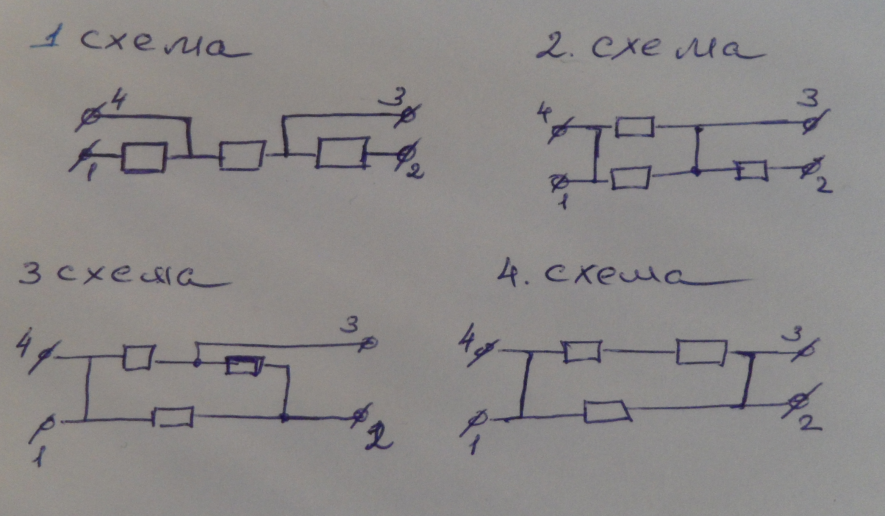 Учащиеся в течении 7 минут проводят измерения, обрабатывают результаты измерений и обосновываю выбор электрической цепи в «черном ящике» на основе проведенных измерений. Сдают контрольный лист №2Учитель подводит итоги самостоятельной работы в группах, обозначив какая правильные электрические схемы в каждом «Черном ящике».Правильные решения: 1 схема - 2 и 5 группа, 2 схема – 1 группа, 3 схема – 3 группа, 4 схема – 4 группаЭкспериментальная задача «определить сопротивление каждого резистора  в «Черном ящике», состоящем из трех одинаковых резисторов»Каждая группа экспериментаторов получает амперметр. В течении 5 минут обдумывают проведение эксперимента, потом по 1 человеку от группы представляют план решения задачи. Сдают контрольный лист №3Учащиеся должны самостоятельно выдвинуть следующие гипотезы:Рассчитать общее сопротивление, через сопротивление одного резистора.Измерить  общий электрический токПроизвести  измерение общего напряжения.Учитель фиксирует все идеи на доске и в ходе дискуссии с классом убирают ошибочные гипотезы и формулируют конечный план решения экспериментальной задачи.Учащиеся в течении 7 минут проводят измерения, обрабатывают результаты измерений и обосновываю выбор электрической цепи в «черном ящике» на основе проведенных измерений. Сдают контрольный лист №4.Учитель подводит итоги самостоятельной работы в группах, обозначив правильные сопротивления для каждого «Черного ящика»Итоги урока. Совместное обсуждение результатов по достижению целей урока. Домашнее задание: Зачади на расчет электрических цепей в электронном дневнике.